APPLICATION FORM – UNIGIS AMSTERDAMPOSTGRADUATE PROGRAMME IN GIS	 Important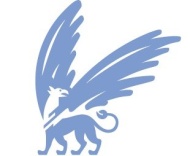 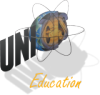 1. Apply as soon as possible2. Read and fill in the whole application form completely, using capitals or a computer3. Attach two passport photographs4. Enclose your curriculum vitae and copies of degree certificatesI want to apply for:!!! Please tick or ‘X’ the box of the Postgraduate Programme you are applying for:   Postgraduate Certificate Programme 	(1 year: 4 modules and 1 workshop)        Postgraduate Diploma Programme	(2 years: 8 modules and 2 workshops)Personal dataName 				___First Name 			___Initials 				___				 Male      FemaleMarital status 			___Date of Birth 			___City & Country of Birth 		___Nationality 			___Address for correspondence:	Name		 	___	Street and number	___	Postal or Zip code	___	City			___	Country			___Address for Sending invoices: (if different than the correspondence address)		(Company) Name	____	Attention		____	Street and number	____and/or	Postal or Zip code	____	City			____	Country			____Home Tel. nr.			_____GSM Tel. nr.			_____Work Tel. nr. 			_____Preferred Email address for correspondence	 ___Secondary Email address (if applicable)	 ___Educational backgroundIndicate below your higher (tertiary) educational attainments, giving details of dates, subjects studied and degrees obtained.Degree/diploma 		___Educational institution 		___Main subject studied 		___Date of examination 		___Degree/diploma 		___Educational institution 		___Main subject studied 		___Date of examination 		___Degree/diploma 		___Educational institution 		___Main subject studied 		___Date of examination 		___Type of pre-university Education			____Indicate below your other qualifications relevant to Geogr. Inform. Systems. (including short courses).______Employment HistoryIndicate below your employment history, giving details of jobs, dates etc.Present Appointment:	____Date Appointed: 		____Employer: 			____Position Held: 			____Please give a brief description of duties carried out in the above employment that are relevant to the Postgraduate Programme in Geographical Information Systems._____Previous Appointment: 	____Date Appointed: 		____Employer: 			____Position Held: 			____Previous Appointment: 	____Date Appointed: 		____Employer: 			____Position Held: 			____If you would like to point out any aspects of your educational and occupational career, which may be important for admission to the Postgraduate Programme in GIS, please do so below or on a separate sheet of paper with full name and address._______Personal objectives and interestsWhat do you expect to gain personally from studying for a Postgraduate qualification in Geographical Information Systems?____Do you have the intention to become a Master of Science in Geographical Information Systems after completing the Postgraduate Programme? Please elaborate on your intentions. Yes 		 No______What are your career intentions?______What are your leisure or spare time activities and interests?_______ReferencesPlease include the names and addresses of two appropriate references (one from your present or recent employment and one academic reference).Note: If you have finished your studies a long time ago and you are not able to retrieve contact information for a lecturer or thesis supervisor who can act as a reference, you may leave the academic reference blank.Name first reference		____Job title 			____Address 			________________Phone 				____Email				 ____Length and nature of association____Name second reference		_____Job title 			_____Address 			_____Phone 				_____Email 				_____Length and nature of association_____General informationHow did you learn about the UNIGIS Postgraduate Programme in GIS of the VU University Amsterdam? (Please tick all options that are relevant) Through an advert in Geo Inside Through an advert in GIS Magazine Through the presence of UNIGIS at a conference, namely _________________________________ Via a (former) colleague, friend or relative who studied or studies at UNIGIS Amsterdam Via a search engine on the Internet Via a hyperlink on a website Via a website of the VU University Amsterdam (www.vu.nl, www.falw.vu.nl, or www.feweb.vu.nl) Other (please elaborate below):________Financial arrangementsFees can be paid by one of the methods described below.
Please tick one preference below at either the Certificate or Diploma Programme:
Note: All amounts will be made in advance, the first Term being due after confirmation of acceptance.Note: When you decide to first take the Certificate Programme, and then continue with the Diploma programme, the additional fee for the Diploma Programme will be made in two semi-annual terms of 1,300 euro.I hereby certify that the information given in this application form for admission is complete andaccurate to the best of my knowledge.Signature _____________________________________________ 	Date ____________Please return the completed application form along with copies of formal evidence of your(academic) qualifications (Degrees + Degree supplement), digital photograph, curriculum vitae, copy Passport and Motivation letter to: info@unigis.nl.How will the procedure continue?Within 5 to 7 working days, you will receive a notification that we have received your application by email;The Exam Committee GIS meets regularly to discuss the admission of new applicants. After the committee has decided on your application, you will receive a letter of acceptance. Normally, this will be within one month after we have received your application;The first invoice will be issued after you have received your letter of acceptance and before the start of the programme;You will receive more information on the start of the Programme in the month prior to the start of the intake, so for the February intake that means January, and for the September intake that means August;If you have any questions related to your application, do not hesitate to contact the Unigis Office.Thank you for your application!Sincerely yours,The UNIGIS TeamTerm 1(At the start o/t course)Term 2
(At 6 months)Term 3
(At 1 year)Term 4
(At 1,5 year)Total fee dueUNIGIS Postgraduate Certificate Programme (1 year: 4 modules and 1 workshop)UNIGIS Postgraduate Certificate Programme (1 year: 4 modules and 1 workshop)UNIGIS Postgraduate Certificate Programme (1 year: 4 modules and 1 workshop)UNIGIS Postgraduate Certificate Programme (1 year: 4 modules and 1 workshop)UNIGIS Postgraduate Certificate Programme (1 year: 4 modules and 1 workshop)UNIGIS Postgraduate Certificate Programme (1 year: 4 modules and 1 workshop)  Total fee at once€ 3,600---€ 3,600  Fee in two 
semi-annual terms€ 1,800€ 1,800--€ 3,600ORORORORORORUNIGIS Postgraduate Diploma Programme (2 years: 8 modules and 2 workshops)UNIGIS Postgraduate Diploma Programme (2 years: 8 modules and 2 workshops)UNIGIS Postgraduate Diploma Programme (2 years: 8 modules and 2 workshops)UNIGIS Postgraduate Diploma Programme (2 years: 8 modules and 2 workshops)UNIGIS Postgraduate Diploma Programme (2 years: 8 modules and 2 workshops)UNIGIS Postgraduate Diploma Programme (2 years: 8 modules and 2 workshops)  Total fee at once€ 6,200---€ 6,200  Fee in four 
semi-annual terms€ 1,800€ 1,800€ 1,300€ 1,300€ 6,200